Hier geht es zum Arbeitsmaterial!Konstruiere nun die Eulergerade in einem GeoGebra-Arbeitsblatt! Link/URLHier findest Interessantes über das Leben von Leonhard Euler. Link/URLspeichern web appnoch ein faszinierender Kreis!Öffne das Arbeitsblatt und bearbeite die Arbeitsanweisungen!
Speichere die Datei auf deinem Computer ab!Welche Eigenschaften haben die Gruppen der gleichfärbigen Punkte gemeinsam? Link/URLSuche im Internet nach Informationen über diesen Kreis!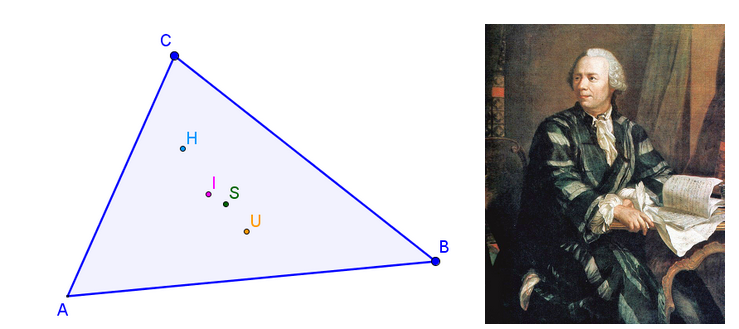 